REQUERIMENTO Nº 489/2021Requer informações sobre a continuação da canalização da rede de esgoto localizada na Rua Inglaterra defronte o número 982, no bairro Jardim Europa IV.Senhor Presidente,Senhores Vereadores, CONSIDERANDO que, este vereador foi procurado por munícipes residentes na Inglaterra defronte o número 982, no Bairro Jardim Europa IV, solicitando a continuação da canalização da rede de esgoto localizado na via supracitada;CONSIDERANDO que, a referida reivindicação é pertinente, visto que neste local o esgoto segue a céu aberto, exalando forte odor causando mal-estar nas pessoas que residem e transitam pelo local diariamente, além de torna-lo criadouro de animais peçonhentos, sendo necessárias providências urgentes;CONSIDERANDO por fim que este vereador, no intuito de colaborar com o Poder Executivo Municipal, se coloca à disposição para ser mais um canal de acesso da população para obter tais informações de relevante importância;REQUEIRO que, nos termos do Art. 10, Inciso X, da Lei Orgânica do município de Santa Bárbara d’Oeste, combinado com o Art. 63, Inciso IX, do mesmo diploma legal, seja oficiado o Excelentíssimo Senhor Prefeito Municipal para que encaminhe a esta Casa de Leis as seguintes informações: 1º) Diante do exposto, a Administração Municipal tem o conhecimento da situação acima apresentada?                         2º) Caso a resposta do item 1º seja positiva. Quais as medidas que a Prefeitura, junto ao setor competente, adotará para sanar o problema?  Sendo negativa justifique;3º) Caso a resposta do item 2º seja positiva. Qual o prazo de inicio e termino de execução dos serviços no local acima mencionado?4º) Outras informações que julgarem necessárias.                    Plenário “Dr. Tancredo Neves”, em 31 de maio de 2.021.          Reinaldo Casimiro         -Vereador-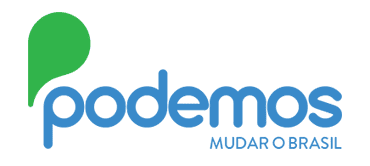 